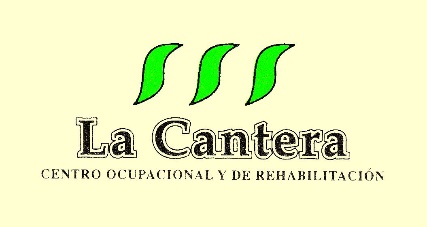 CIRCULAR Nº:  28/2018DIRIGIDA A: FAMILIAS DE USUARIOS DEL CENTRO LA CANTERA  DE ASPACE.DE: CENTRO LA CANTERA DE ASPACE.ASUNTO: CONVOCATORIA DE ASAMBLEA GENERAL DE PADRES DEL CENTRO OCUPACIONAL  Y DE REHABILITACIÓN “LA CANTERA”.FECHA: 1 DE OCTUBRE DE 2018.Estimada familia:Nos ponemos en contacto con vosotros para comunicaros que el próximo martes, 9 de octubre, a las 19:30 h. celebraremos en las instalaciones del Centro, la asamblea general del centro con el siguiente ORDEN DEL DÍA:Informe de la Dirección del Centro: Plan General de Funcionamiento de Centro del curso 2018-2019. En el  comedor de Cantera 1.Ruegos y preguntas.Plan de trabajo por grupos de usuarios en salas.Sin otro particular recibid un cordial saludo: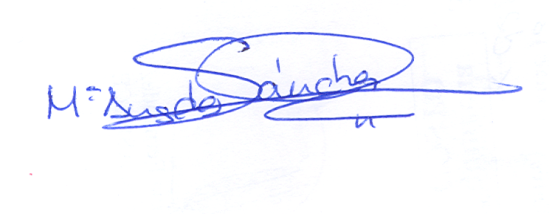 Fdo.: Mª Ángeles Sánchez MartínDirectora del Centro de Adultos “La Cantera”.